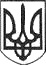 РЕШЕТИЛІВСЬКА МІСЬКА РАДА ПОЛТАВСЬКОЇ ОБЛАСТІРОЗПОРЯДЖЕННЯ23 вересня  2020 року                                                                              	   № 345Про організацію індивідуальногонавчання   в   Опорному   закладі ,,Решетилівський    ліцей     іменіІ.Л.  Олійника    Решетилівської міської ради’’Керуючись ст. 32 Закону України „Про місцеве самоврядування в Україні”, наказом МОН України від 12.01.2016 року № 8 ,,Про затвердження Положення про індивідуальну форму навчання в загальноосвітніх  навчальних закладах”, зареєстрованого в Міністерстві юстиції України від 03.08.2016 року № 184/28414 та поданих закладом освіти документів,    ЗОБОВ’ЯЗУЮ:		1. Організувати у 2020-2021 навчальному  році (з 28 вересня по 31 грудня 2020 року)  індивідуальне навчання для М*** О*** І***, учениці ** класу Опорного закладу ,,Решетилівський ліцей імені І.Л. Олійника Решетилівської міської ради’’. 	2. Директору  Опорного закладу (Круговий В.І.):	1)   призначити вчителів (за згодою) для проведення навчальних занять;	2) розробити та затвердити навчальні плани на індивідуальне навчання.	3. Фінансовому відділу виконавчого комітету (Онуфрієнко В.Г.) передбачити кошти з  місцевого бюджету на оплату праці  вчителям, визначених закладом для проведення індивідуальних занять.	4. Відділу бухгалтерського обліку, звітності та адміністративно-господарського забезпечення виконавчого комітету (Момот С.Г.) забезпечити оплату праці у порядку та строки передбачені законодавством України.5.  Контроль за виконанням даного  розпорядження залишаю за собою.Секретар міської ради      О.А. Дядюнова